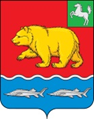 администрация молчановского РАЙОНАТомской областиПостановление   08.11.2022                                                                                                             № 750с. МолчановоОб утверждении Программы профилактики рисков причинения вреда (ущерба) охраняемым законом ценностям на 2023 год в сфере муниципального контроля на автомобильном транспорте, городском наземном электрическом транспорте и в дорожном хозяйстве в муниципальном образовании «Молчановский район» Руководствуясь Постановлением Правительства Российской Федерации от 25 июня 2021г. № 990 «Об утверждении Правил разработки и утверждения контрольными (надзорными) органами программы профилактики рисков причинения вреда (ущерба) охраняемым законом ценностям»ПОСТАНОВЛЯЮ:1. Утвердить Программу профилактики рисков причинения вреда (ущерба) охраняемым законом ценностям на 2023 год в сфере муниципального контроля на автомобильном транспорте, городском наземном электрическом транспорте и в дорожном хозяйстве в муниципальном образовании «Молчановский район» согласно приложение к настоящему постановлению.2. Опубликовать настоящее постановление в официальном печатном издании «Вестник Молчановского района» и разместить на официальном сайте муниципального образования «Молчановский район» (http://www.molchanovo.ru).3. Контроль за исполнением настоящего постановления возложить на заместителя Главы Молчановского района по экономической политике.Глава Молчановского района                                                                  Ю.Ю. СальковАлексей Викторович Свиридов8 (38256) 23 2 31В дело – 1ОУМИ – 1УТВЕРЖДЕНАпостановлением Администрации Молчановского района от 08.11.2022 г. № 750Программа профилактики рисков причинения вреда (ущерба) охраняемым законом ценностям на 2023 год в сфере муниципального контроля на автомобильном транспорте, городском наземном электрическом транспорте и в дорожном хозяйстве в муниципальном образовании «Молчановский район»Настоящая Программа профилактики рисков причинения вреда (ущерба) охраняемым законом ценностям на 2023 год в сфере муниципального контроля на автомобильном транспорте, городском наземном электрическом транспорте и в дорожном хозяйстве в муниципальном образовании «Молчановский район» (далее – Программа) разработана в целях стимулирования добросовестного соблюдения обязательных требований организациями и гражданами, устранения условий, причин и факторов, способных привести к нарушениям обязательных требований и (или) причинению вреда (ущерба) охраняемым законом ценностям, создания условий для доведения обязательных требований до контролируемых лиц, повышения информированности о способах их соблюдения. Настоящая Программа разработана и подлежит исполнению Администрацией Молчановского района (далее по тексту – Администрация).1. Анализ текущего состояния осуществления муниципального контроля, описание текущего развития профилактической деятельности контрольного органа, характеристика проблем, на решение которых направлена Программа1.1. Вид муниципального контроля: муниципальный контроль на автомобильном транспорте, городском наземном электрическом транспорте и в дорожном хозяйстве в муниципальном образовании «Молчановский район». 1.2. Предметом муниципального контроля на территории муниципального образования является соблюдение гражданами и организациями (далее – контролируемые лица) обязательных требований: 1) в области автомобильных дорог и дорожной деятельности, установленных в отношении автомобильных дорог: а) к эксплуатации объектов дорожного сервиса, размещенных в полосах отвода и (или) придорожных полосах автомобильных дорог общего пользования; б) к осуществлению работ по капитальному ремонту, ремонту и содержанию автомобильных дорог общего пользования и искусственных дорожных сооружений на них (включая требования к дорожно-строительным материалам и изделиям) в части обеспечения сохранности автомобильных дорог;2) установленных в отношении перевозок по муниципальным маршрутам регулярных перевозок, не относящихся к предмету федерального государственного контроля (надзора) на автомобильном транспорте, городском наземном электрическом транспорте и в дорожном хозяйстве в области организации регулярных перевозок. Предметом муниципального контроля является также исполнение решений, принимаемых по результатам контрольных мероприятий. Администрацией за 9 месяцев 2022 года проверки соблюдения действующего законодательства Российской Федерации в указанной сфере не проводились. В рамках профилактики рисков причинения вреда (ущерба) охраняемым законом ценностям Администрацией в 2022 году осуществляются следующие мероприятия:размещение на официальном сайте Администрации в сети «Интернет» перечней нормативных правовых актов или их отдельных частей, содержащих обязательные требования, оценка соблюдения которых является предметом муниципального контроля, а также текстов соответствующих нормативных правовых актов;осуществление информирования юридических лиц, индивидуальных предпринимателей по вопросам соблюдения обязательных требований, в том числе посредством разработки и опубликования руководств по соблюдению обязательных требований, разъяснительной работы в средствах массовой информации; обеспечение регулярного обобщения практики осуществления муниципального контроля и размещение на официальном сайте Администрации соответствующих обобщений, в том числе с указанием наиболее часто встречающихся случаев нарушений обязательных требований с рекомендациями в отношении мер, которые должны приниматься юридическими лицами, индивидуальными предпринимателями в целях недопущения таких нарушений;выдача предостережений о недопустимости нарушения обязательных требований в соответствии с частями 5-7 статьи 8.2 Федерального закона от 26 декабря 2008 года № 294-ФЗ «О защите прав юридических лиц и индивидуальных предпринимателей при осуществлении государственного контроля (надзора) и муниципального контроля».За 9 месяцев 2022 года Администрацией предостережения о недопустимости нарушения обязательных требований не выдавались.1.3. К проблемам, на решение которых направлена настоящая Программа относятся случаи:1) недостаточного финансирования на проведение работ по капитальному ремонту, ремонту и содержанию автомобильных дорог общего пользования местного значения и искусственных дорожных сооружений на них;2) строительства, реконструкции объектов капитального строительства, объектов дорожного сервиса в границах полосы отвода и (или) придорожных полос автомобильных дорог общего пользования местного значения без согласия владельцев автомобильных дорог, без разрешения на строительство в случае, когда такое разрешение требуется в соответствии с законодательством Российской Федерации, или с нарушением технических требований и условий, подлежащих обязательному исполнению, без утвержденных схем организации дорожного движения, без элементов обустройства автомобильной дороги в пределах объекта дорожного сервиса;3) строительства, реконструкции, капитального ремонта примыканий к автомобильным дорогам местного значения, в том числе примыканий объектов дорожного сервиса, без согласия владельцев автомобильных дорог, без разрешения на строительство в случае, когда такое разрешение требуется в соответствии с законодательством Российской Федерации, или с нарушением технических требований и условий, подлежащих обязательному исполнению;4) установки рекламных конструкций, информационных щитов и указателей в границах полосы отвода и (или) придорожных полос автомобильных дорог общего пользования местного значения без согласия владельцев автомобильных дорог или с нарушением технических требований и условий, подлежащих обязательному исполнению;5) прокладки, переустройства, переноса инженерных коммуникаций в границах полосы отвода и (или) придорожных полос автомобильных дорог общего пользования местного значения с нарушением условий договоров с владельцами автомобильных дорог, без согласования владельцем автомобильной дороги планируемого размещения инженерных коммуникаций или с нарушением технических требований и условий, подлежащих обязательному исполнению;6) невыполнения в установленный срок предписания об устранении выявленного нарушения обязательных требований.2. Цели и задачи реализации Программы2.1. Целями профилактической работы являются: 1) стимулирование добросовестного соблюдения обязательных требований всеми контролируемыми лицами; 2) устранение условий, причин и факторов, способных привести к нарушениям обязательных требований и (или) причинению вреда (ущерба) охраняемым законом ценностям; 3) создание условий для доведения обязательных требований до контролируемых лиц, повышение информированности о способах их соблюдения; 4) предупреждение нарушений контролируемыми лицами обязательных требований, включая устранение причин, факторов и условий, способствующих возможному нарушению обязательных требований; 5) снижение административной нагрузки на контролируемых лиц; 6) снижение размера ущерба, причиняемого охраняемым законом ценностям. 2.2. Задачами профилактической работы являются: 1) укрепление системы профилактики нарушений обязательных требований; 2) выявление причин, факторов и условий, способствующих нарушениям обязательных требований, разработка мероприятий, направленных на устранение нарушений обязательных требований; 3) повышение правосознания и правовой культуры организаций и граждан в сфере рассматриваемых правоотношений. В положении о виде контроля мероприятия, направленные на нематериальное поощрение добросовестных контролируемых лиц, не установлены, следовательно, меры стимулирования добросовестности в программе не предусмотрены. В положении о виде контроля самостоятельная оценка соблюдения обязательных требований (самообследование) не предусмотрена, следовательно, в программе способы самообследования в автоматизированном режиме не определены (ч.1 ст.51 №248-ФЗ).3. Перечень профилактических мероприятий, сроки (периодичность) их проведения3.1. Информирование осуществляется МКУ «Отдел по управлению муниципальным имуществом Администрации Молчановского района» посредством размещения соответствующих сведений на официальном сайте муниципального образования «Молчановский район» (http://www.molchanovo.ru/).Cрок (периодичность) информирования: постоянно.3.2. Обобщение правоприменительной практики осуществляется МКУ «Отдел по управлению муниципальным имуществом Администрации Молчановского района» посредством сбора и анализа данных о проведенных контрольных мероприятиях и их результатах.Доклад, содержащий результаты обобщения правоприменительной практики, утверждается Главой Молчановского района и размещается не позднее 1 марта года, следующего за отчетным годом, на официальном сайте муниципального образования «Молчановский район» (http://www.molchanovo.ru/).Срок проведения обобщения правоприменительной практики: ежегодно, до 1 июля года, следующего за отчетным годом.3.3. Объявление предостережения о недопустимости нарушения обязательных требований объявляется контролируемому лицу в случае наличия у МКУ «Отдел по управлению муниципальным имуществом Администрации Молчановского района» сведений о готовящихся нарушениях обязательных требований и (или) в случае отсутствия подтверждения данных о том, что нарушение обязательных требований причинило вред (ущерб) охраняемым законом ценностям либо создало угрозу причинения вреда (ущерба) охраняемым законом ценностям.Срок (периодичность) объявления предостережений: постоянно, по мере появления оснований, предусмотренных законодательством.3.4. Консультирование осуществляется начальником МКУ «Отдел по управлению муниципальным имуществом Администрации Молчановского района» по телефону, посредством видео-конференц-связи, на личном приеме либо в ходе проведения профилактического мероприятия, контрольного (надзорного) мероприятия в МКУ «Отдел по управлению муниципальным имуществом Администрации Молчановского района» по следующим вопросам:1) организация и осуществление муниципального контроля на автомобильном транспорте, городском наземном электрическом транспорте и в дорожном хозяйстве в муниципальном образовании «Молчановский район»;2) порядок осуществления контрольных мероприятий;3) порядок обжалования действий (бездействия) должностных лиц МКУ «Отдел по управлению муниципальным имуществом Администрации Молчановского района» в части осуществления муниципального контроля на автомобильном транспорте, городском наземном электрическом транспорте и в дорожном хозяйстве в муниципальном образовании «Молчановский район»;4) получение информации о нормативных правовых актах (их отдельных положениях), содержащих обязательные требования, оценка соблюдения которых осуществляется МКУ «Отдел по управлению муниципальным имуществом Администрации Молчановского района» в рамках муниципального контроля на автомобильном транспорте, городском наземном электрическом транспорте и в дорожном хозяйстве в муниципальном образовании «Молчановский район».Справочная информация о месте нахождения, графике работы, контактных телефонах, адресе электронной почты МКУ «Отдел по управлению муниципальным имуществом Администрации Молчановского района» (далее – Отдел), оказывающее консультирование:Место нахождения Отдела: 636330, Томская область, Молчановский район, с. Молчаново, ул. Димитрова, 25, кабинет 14. График работы Отдела Почтовый адрес Отдела: 636330, Томская область, Молчановский район, с. Молчаново, ул. Димитрова, 25, кабинет 14. Контактный телефон: 8 (38256) 23-2-31.Официальный сайт муниципального образования «Молчановский район» в информационно-коммуникационной сети «Интернет» - http://www.molchanovo.ru/.Адрес электронной почты Отдела: ml-prkymi@tomsk.gov.ru.Контролируемым лицам, желающим получить консультацию по вопросам, связанным с организацией и осуществлением муниципального контроля на автомобильном транспорте, городском наземном электрическом транспорте и в дорожном хозяйстве в муниципальном образовании «Молчановский район», предоставляется возможность ее получения в порядке очереди. Срок ожидания в очереди не должен превышать 15 минут.Должностное лицо надзорного органа, осуществляющее консультирование, дает контролируемым лицам устный ответ по существу каждого поставленного вопроса или устное разъяснение, куда и в каком порядке им следует обратиться в случае невозможности предоставления такого ответа.По итогам устного консультирования информация в письменной форме контролируемым лицам и их представителям не предоставляется, за исключением случая направления письменного ответа на обращение, поданное в соответствии с Федеральным законом от 02.05.2006 № 59-ФЗ «О порядке рассмотрения обращений граждан Российской Федерации», в сроки, установленные указанным Федеральным законом.Должностным лицом, ответственным за проведение указанных в настоящем разделе мероприятий, является начальник МКУ «Отдел по управлению муниципальным имуществом Администрации Молчановского района».3.5. Обязательный профилактический визит проводится в отношении объектов контроля, отнесенных к категории значительного риска и в отношении контролируемых лиц, впервые приступающих к осуществлению деятельности в области автомобильных дорог.О проведении обязательного профилактического визита контролируемое лицо уведомляется органом муниципального контроля не позднее чем за 5 рабочих дней до дня его проведения в письменной форме на бумажном носителе почтовым отправлением либо в форме электронного документа, подписанного электронной подписью, в порядке, установленном частью 4 статьи 21 Федерального закона от 31.07.2020 № 248-ФЗ «О государственном контроле (надзоре) и муниципальном контроле в Российской Федерации» (далее - Федеральный закон от 31.07.2020 № 248-ФЗ).Контролируемое лицо вправе отказаться от проведения обязательного профилактического визита, уведомив об этом муниципального инспектора, направившего уведомление о проведении обязательного профилактического визита в письменной форме на бумажном носителе почтовым отправлением либо в форме электронного документа, подписанного электронной подписью, не позднее чем за 3 рабочих дня до дня его проведения.Срок проведения профилактического визита (обязательного профилактического визита) определяется муниципальным инспектором самостоятельно и не может превышать 1 рабочий день.Профилактический визит проводится инспектором в форме профилактической беседы по месту осуществления деятельности контролируемого лица либо путем использования видео-конференц-связи.В ходе профилактического визита контролируемое лицо информируется об обязательных требованиях, предъявляемых к его деятельности либо к используемым им объектам контроля, их соответствии критериям риска, основаниях и рекомендуемых способах снижения категории риска, а также о видах, содержании и об интенсивности контрольных мероприятий, проводимых в отношении контролируемого лица, исходя из отнесения к категории риска.В ходе профилактического визита инспектором может осуществляться консультирование контролируемого лица в порядке, установленном пунктом 3.4 Программы, а также статьей 50 Федерального закона от 31.07.2020 № 248-ФЗ.При профилактическом визите (обязательном профилактическом визите) контролируемым лицам не выдаются предписания об устранении нарушений обязательных требований. Разъяснения, полученные контролируемым лицом в ходе профилактического визита, носят рекомендательный характер. Cрок (периодичность) информирования: постоянно.4. Показатели результативности и эффективности ПрограммыПонедельник:С 9.00 до 13.00 с 14.00 до 17.00Вторник:С 9.00 до 13.00 с 14.00 до 17.00Среда:С 9.00 до 13.00 с 14.00 до 17.00Четверг:С 9.00 до 13.00 с 14.00 до 17.00Пятница:С 9.00 до 13.00 с 14.00 до 17.00Суббота:выходной деньВоскресенье:выходной день№№Пп/пКлючевые показателиЦелевое значение (%)11.Количество внеплановых контрольных (надзорных) мероприятий от общего количества проведенных контрольных (надзорных) мероприятий10012.Доля устраненных нарушений обязательных требований из числа выявленных7513.Доля отмененных результатов контрольных (надзорных) мероприятий514.Доля обоснованных жалоб на действия (бездействие) контрольного (надзорного) органа и (или) его должностных лиц при проведении контрольных (надзорных) мероприятий0№№ п/пИндикативные показателиКоличество (шт.)21.Проведено профилактических мероприятий1 шт.22.Проведено внеплановых контрольных (надзорных) мероприятий1 шт.23.Устранено нарушений обязательных требований1 шт.24.Выдано предписаний об устранении нарушений обязательных требований1 шт.25.Поступило возражений в отношении актов контрольных (надзорных) мероприятий0 шт.